Затверджено Промоутером______________________________________________Узгоджено ФАУ______________________________________________АВТОМОБІЛЬНА ФЕДЕРАЦІЯ УКРАЇНИКОМІТЕТ СЛАЛОМУ ФАУКиївський міський автомотоклуб (КМАМК)Додатковий регламентIII -го етапу Чемпіонату України зАВТОМОБІЛЬНОГО СЛАЛОМУ12 грудня 2020, Київ, ГОРОДОК ГАЛЕРІКиїв 2020Зміст:РОЗДІЛ 1. ОРГАНІЗАЦІЯ ЗМАГАННЯРОЗДІЛ 2. УЧАСНИКИ ТА АВТОМОБІЛІ УЧАСНИКІВРОЗДІЛ 3. ТРАСИ ТА ФІГУРИРОЗДІЛ 4. ПРИЙОМ ЗАЯВОК НА УЧАСТЬ У ЗМАГАННЯХРОЗДІЛ 5. СТАРТОВІ НОМЕРИРОЗДІЛ 6. ОБОВ’ЯЗКОВІ ПЕРЕВІРКИ І КОНТРОЛЬРОЗДІЛ 7. ПРОВЕДЕННЯ ЗМАГАННЯРОЗДІЛ 8. ПРОТЕСТИ ТА АПЕЛЯЦІЇРОЗДІЛ 1. ОРГАНІЗАЦІЯ ЗМАГАННЯ1.1. НАЗВА, СТАТУС ТА ОРГАНІЗАЦІЯ ЗМАГАННЯКиївський міський автомотоклуб (КМАМК) організовує змагання зі слалому: III-го етапу Чемпіонату України з АВТОМОБІЛЬНОГО СЛАЛОМУ, 12 грудня 2020, Київ, ГОРОДОК ГАЛЕРІ. Змагання проводяться у відповідності з МСК ФІА та НСК ФАУ, у відповідності з даним регламентом та загальним регламентом Чемпіонату України з автомобільного слалому 2020 (далі – загальний регламент ЧУ). Організаційний комітет змагання kmamk23@ukr.net : Сергій МаликЮлія ГриценкоДарія КорнієнкоЯрослав КадученкоВсі учасники, офіційні особи, представники преси, і всі інші особи, які мають відношення до підготовки і проведення змагання діють у відповідності з вимогами  НСК ФАУ та цього Регламентів. 1.2. ПРОГРАМА ЗМАГАНЬ 07.12.2020 - публікація Індивідуального регламенту;07.12.2020 - відкриття прийому заявок - Регистрация: https://docs.google.com/forms/d/e/1FAIpQLSc8KWsUp0Ac5Fe3YGnw2GIf5AMoj7lO8-zyWla_DyDWEKrZnQ/viewform   День змагання: 8:00 - 10:00 	Приїзд учасників, прийом заявок, реєстрація, адміністративні перевірки (ГОРОДОК ГАЛЕРІ за адресою: вул. Степана Бандери, 23, м. Київ);9:00 - 11:00 	Технічний контроль (ГОРОДОК ГАЛЕРІ за адресою: вул. Степана Бандери, 23, м. Київ);9:00 - 11:00 	Тренувальні заїзди (ГОРОДОК ГАЛЕРІ за адресою: вул. Степана Бандери, 23, м. Київ); 11:00 - 13:00 	Кваліфікація, передстартовий інструктаж (ГОРОДОК ГАЛЕРІ за адресою: вул. Степана Бандери, 23, м. Київ); 13:30		Урочисте відкриття 14:00 - 17:00 	Залікові заїзди 17:30 - 18:00 	Нагородження переможців 1.3. Офіційні особи змагання: Офіційні особи змагання: (прізвище, ім’я, місто, номер ліцензії ФАУ)Директор змагання:				Малик Сергій ОН.28.0023.20Спортивні комісари змагання: 		Єженков Сергій ОН.28.0004.20							Кулаков Олександр ОН.28.0070.20							Хмельницька Тетяна  О1.28.0013.20Начальник дистанції 			Шумаков Любомир О2.10.0020.20Секретар змагання:				Сидорчук Лариса O2.06.0018.20Технічний комісар: 				Недобойко Олексій О1.28.0018.20Головний хронометрист змагання: 	Геннадій Вільгоцький О2.26.0003.20Судді старту:					Щербаков Сергій О2.26.0001.20Судді проходження змагальної ділянки (судді факту):Корнієнко Дарія О2.26.0004.20Щербаков Анатолій О2.26.0002.20РОЗДІЛ 2. УЧАСНИКИ ТА АВТОМОБІЛІ УЧАСНИКІВВідповідно до п.2 Загального регламенту ЧУ.Дозволяється участь не більше чотирьох учасників на одному автомобілі в одному класі за умови, що ці учасники заявлені одним представником.З метою популяризації дисципліни автомобільного слалому та залучення нових учасників впроваджується додаткові заліки:GIRLS, до участі в якому допускаються  виключно жіночі екіпажі, що допущені до основних класів змагання (STANDART, SPORT FWD, SPORT RWD, SPORT AWD) без сплати стартових за додатковий залік.SPORT JUNIORS, до участі в якому допускаються учасники, що допущені до основних класів змагання - SPORT FWD, SPORT RWD, SPORT AWD без сплати стартових за додатковий залік.JUNIORS до участі в якому допускаються учасники, що допущені до основного класу змагання - STANDART без сплати стартових за додатковий залік.РОЗДІЛ 3. ТРАСИ ТА ФІГУРИСхема слаломної фігури - Додаток А.РОЗДІЛ 4. ПРИЙОМ ЗАЯВОК НА УЧАСТЬ У ЗМАГАННЯХ4.1. Прийом заявок: 07.12.20204.2. Заявка відхиляється якщо не вміщує повної інформації або, інформація не є дійсною. 4.3. Підписавши Заявку учасник змагань підтверджує знання НСК ФАУ, Загального регламенту, Правил проведення змагань, Індивідуального Регламенту, Програми змагань, зобов’язується виконувати вимоги офіційних осіб змагання. 4.4. До завершення адміністративної та технічної перевірки Представники мають право змінити учасника команди та до заявити іншого, учасники мають право змінити автомобіль. 4.5. Промоутер має право відмовити у прийомі заявки без вказування причини. 4.6. Учасники змагань повинні внести заявочні внески у вигляді доброчинного внеску для розвитку автомобільного спорту у розмірі 1000 грн. за учасника у індивідуальному та командному заліку. Цілком молодіжні екіпажі (власники ліцензії ДЮ) сплачують 50% стартових внесків за кожного члена екіпажу.РОЗДІЛ 5. СТАРТОВІ НОМЕРИ5.1. Стартові номери Промоутер змагань присвоює на свій розсуд. 5.2. Максимальна кількість учасників – 50.5.3. Стартовий номер учасника обов’язково повинен закріплюватися на обох задніх вікнах автомобіля під час всієї тривалості змагання. 5.3.1. У разі якщо на одному автомобілі заявлені два учасники або один і той самий автомобіль заявлений в різні класи, для кожного конкретного пілота і / або для участі в різних класах автомобілю привласнюється другий стартовий номер. При цьому водії під час відповідних цим номером заїздів зобов'язані самостійно змінювати стартовий номер на автомобілі на відповідний даному пілоту або класу поверх іншого.5.4. Реклама, надана Промоутером, є також обов’язковою для розміщення на автомобілі учасника та повинна бути розміщена згідно схеми Додаток 1 (схема розміщення реклами та стартових номерів).5.5. За відмову від розміщення на автомобілі учасника обов’язкової реклами учасник сплачує подвійний благочинний заявочний внесок на розвиток автоспорту.РОЗДІЛ 6. ОБОВ’ЯЗКОВІ ПЕРЕВІРКИ І КОНТРОЛЬ6.1. Учасники подають свої автомобілі до пункту Передстартового контролю у відповідності з Програмою змагання для перевірки водійських посвідчень, технічного паспорту, полісу страхування та відповідності автомобіля вимогам правил дорожнього руху, та для медичного огляду на предмет тверезості.6.2. Учасник повинен подати підтвердження права власності або розпорядження автомобілем.6.3. Недотримання розкладу Передстартового контролю, або не явка на Передстартовий контроль тягне за собою виключення із змагання без повернення стартового внеску. 6.4. Кожен учасник відповідно до розкладу зобов'язаний пройти адміністративну перевірку.6.5. Після проходження адміністративної перевірки кожен учасник отримує бігунок, друковану продукцію і схему обклеювання автомобіля. 6.6. До технічної перевірки допускаються тільки повністю обклеєні відповідно до затвердженої Промоутером схемою автомобілі.6.7. Автомобілі які пройшли технічну перевірку, отримують відповідну позначку в бігунку і в протоколі технічної комісії.6.8. З відміткою в бігунку про проходження технічної комісії учасники повертаються знову на адміністративну перевірку з метою остаточного присвоєння класу згідно чинного регламенту.6.9. Автомобіль не допускається до участі у змаганні, якщо він не відповідає вимогам Загального регламенту. 6.10. Учасники що не пройшли медичній контроль до участі у змаганні не допускаються. 6.6. Промоутер змагань має право вимагати проведення медичного огляду будь-якого учасника та технічного стану автомобіля у будь-який час змагання. 6.7. Обов’язкове застосування ременів безпеки! РОЗДІЛ 7. ПРОВЕДЕННЯ ЗМАГАННЯВідповідно до п.6 Загального регламенту ЧУРОЗДІЛ 8. ПРОТЕСТИ ТА АПЕЛЯЦІЇВідповідно до п.9 Загального регламенту ЧУ.Додаток до Додаткового регламенту:Додаток 1 – схема слаломної фігури з контрольним часом її проходженняДодаток 2 – схема розміщення реклами та стартових номерівДОДАТОК 1 – схема слаломної фігури з контрольним часом її проходженняКонтрольний час – 150 секунд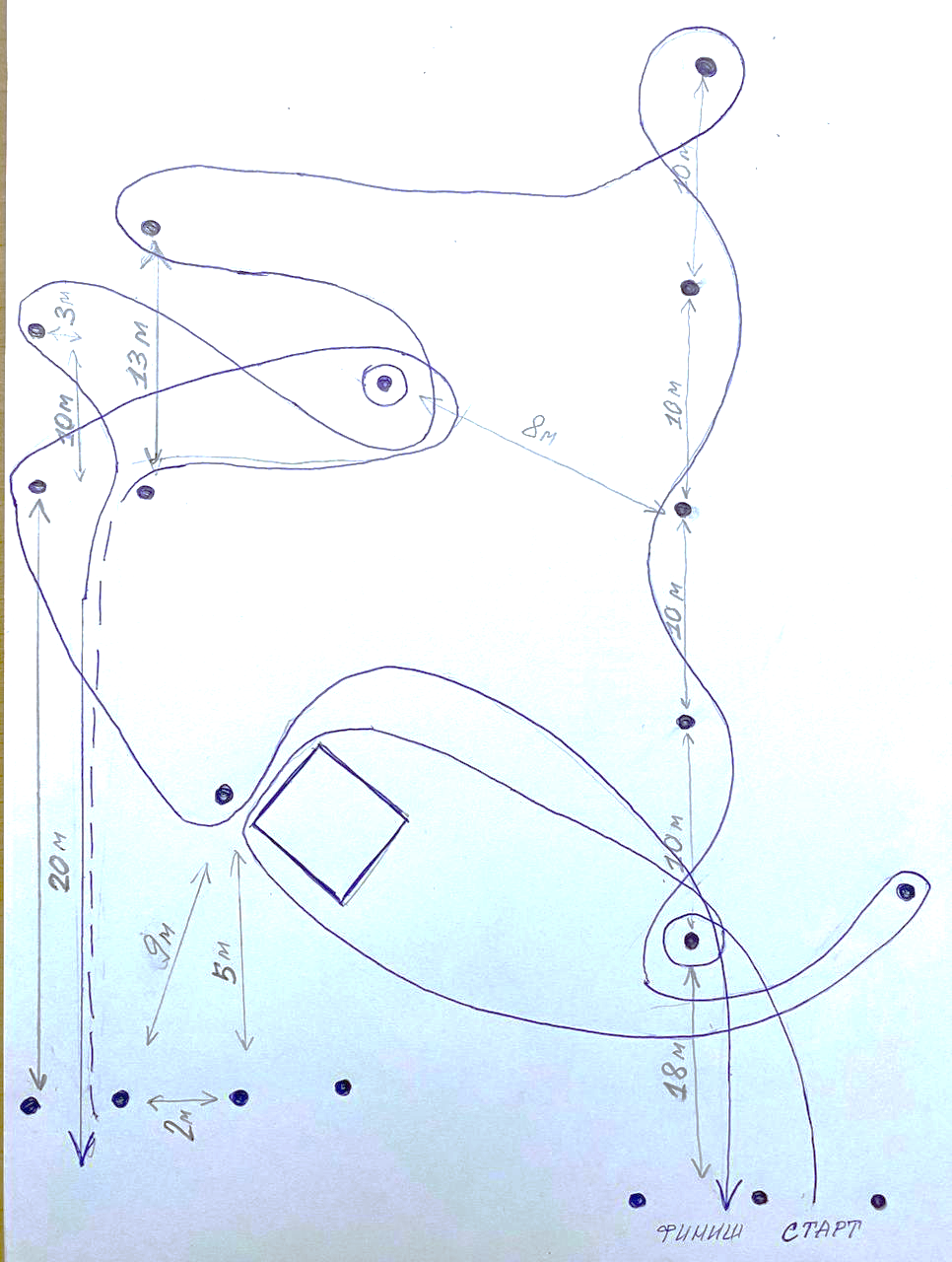 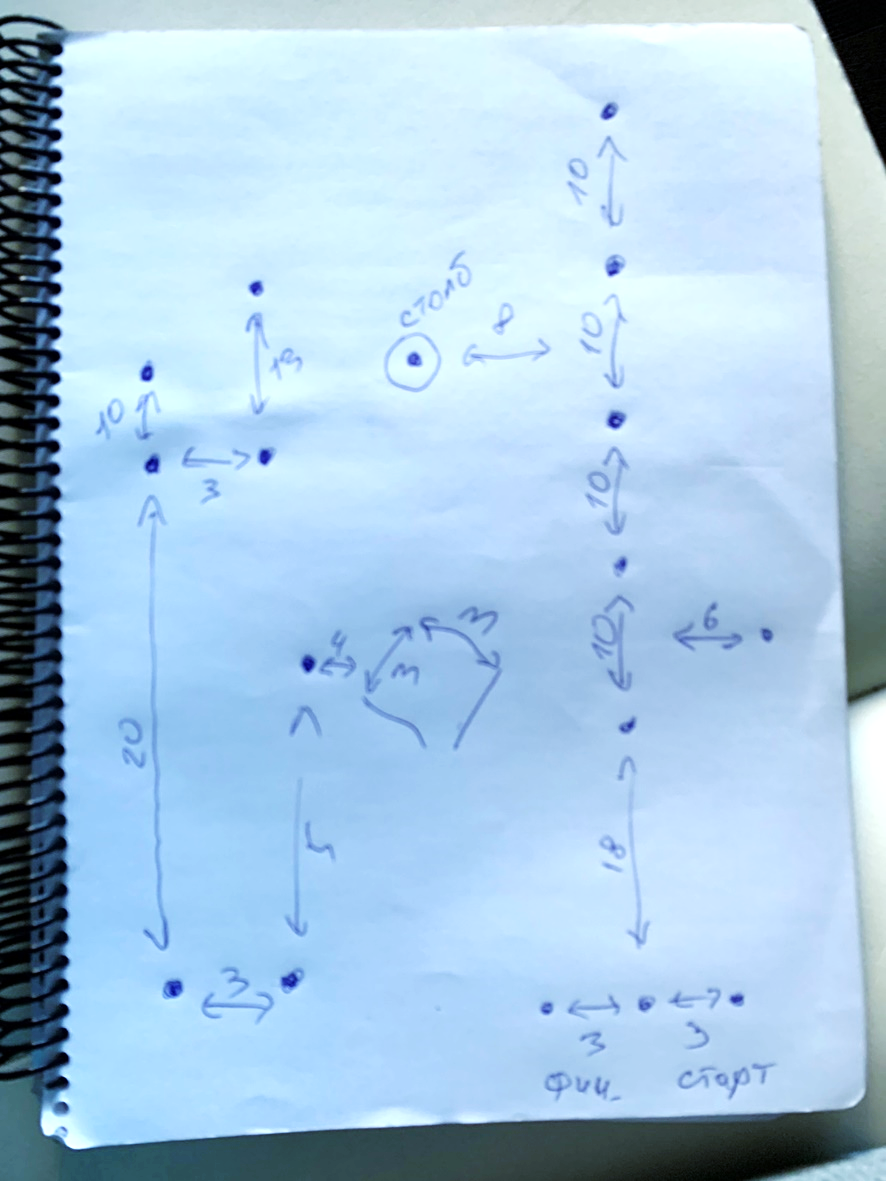 ДОДАТОК 2 – Схема розміщення реклами та стартових номерів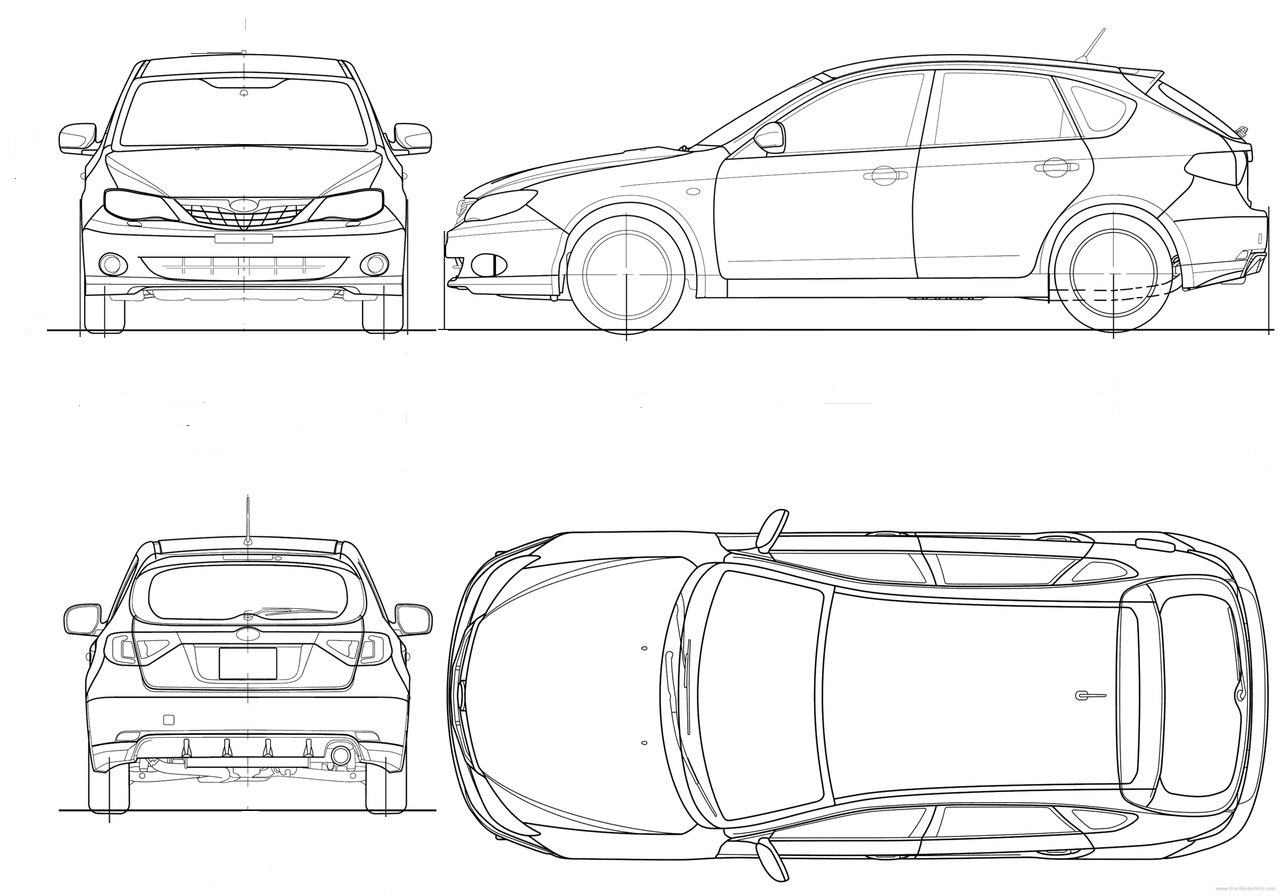 1 – Стартовий номер